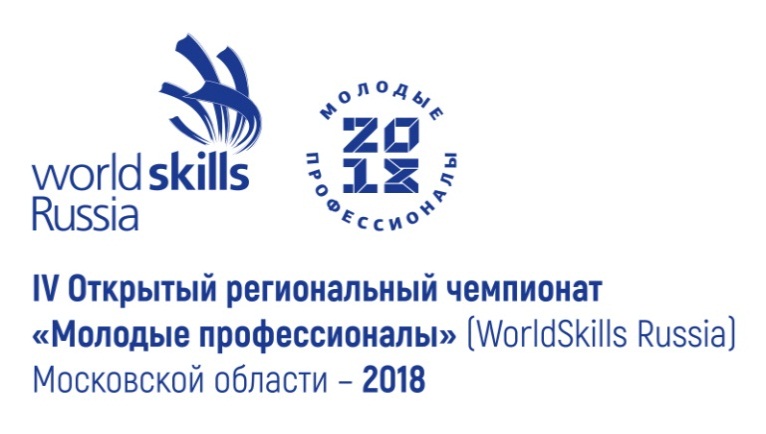 Заявка на участие в открытом вузовском чемпионате «Новосибирского государственного университета» (Worldskills Russia)Заявка на участие в открытом вузовском чемпионате «Новосибирского государственного университета» (Worldskills Russia)Заявитель/Организация (с указанием ФИО руководителя, адрес, контактный телефон, мобильный телефон, e-mail)КомпетенцияУчастник(и), ФИО полностью1.Участник(и), ФИО полностью2.Участник(и), ФИО полностью3.Участник(и), ФИО полностью4.Эксперт(ы), ФИО полностью1.Эксперт(ы), ФИО полностью2.Эксперт(ы), ФИО полностью3.Эксперт(ы), ФИО полностью4.___________________________________ДатаПодпись, М.П.Подпись, М.П.Должность, ФИО